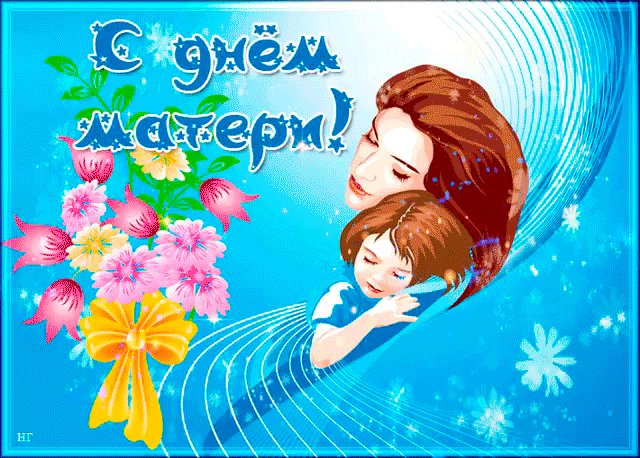 День матери в логопедической группеУже стало традицией в последнее воскресенье ноября отмечать День Матери. День Матери — это тёплый, сердечный праздник. Из поколения в поколение для каждого человека мама — самый главный человек в жизни.  И сколько бы хороших,  добрых слов не было сказано мамам, лишними они никогда не будут. Мы с детьми   нашей  логопедической  группы тоже готовились к празднику. Основные направления работы:   1. Обобщить знания детей дошкольного возраста о международном празднике «День матери»;   2. Побудить детей выразить благодарность своим матерям за заботу через продуктивную деятельность (рисование, аппликация);   3. Развить инициативность и творчество у детей дошкольного возраста;   4. Воспитывать доброжелательное общение детей в совместной деятельности . Праздничные мероприятия были  направлены на улучшение  хороших отношений в семьях наших детей, воспитание  уважения и заботы, желание помочь и делать приятное маме, самому дорогому человеку на земле. В группе была  оформлена  стенгазета  с поздравлениями  ко  Дню Матери, дети читали  стихи про маму,  разгадывали загадки, прослушали о маме песни. Провели беседу о наших мамах «Как я помогаю маме дома», смотрели мультфильм « Мама для мамонтенка», сделали красивые открытки с  цветами, и вручили мамам с пожеланиями: «всегда любить, жалеть, помогать, ухаживать и крепко, крепко целовать». 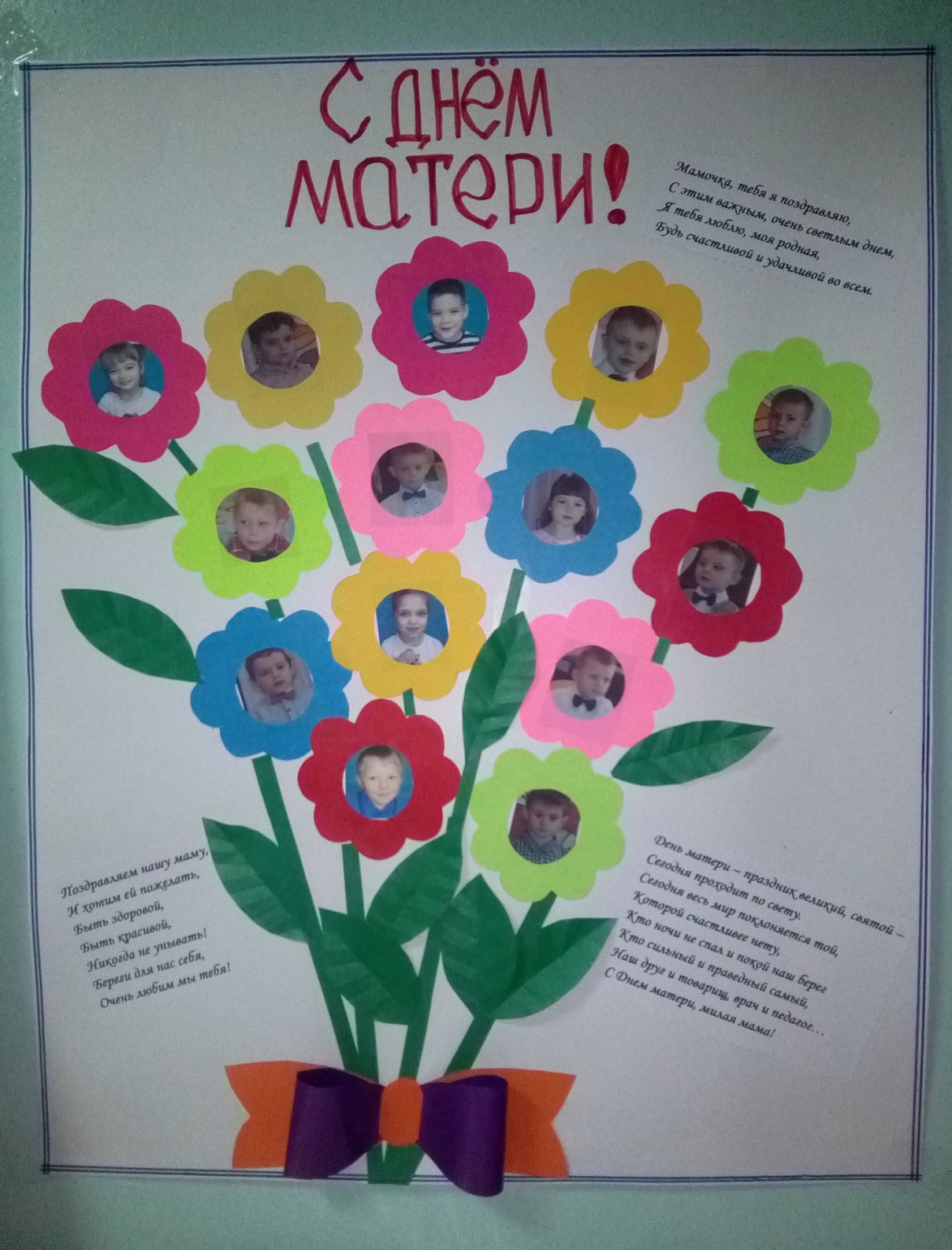 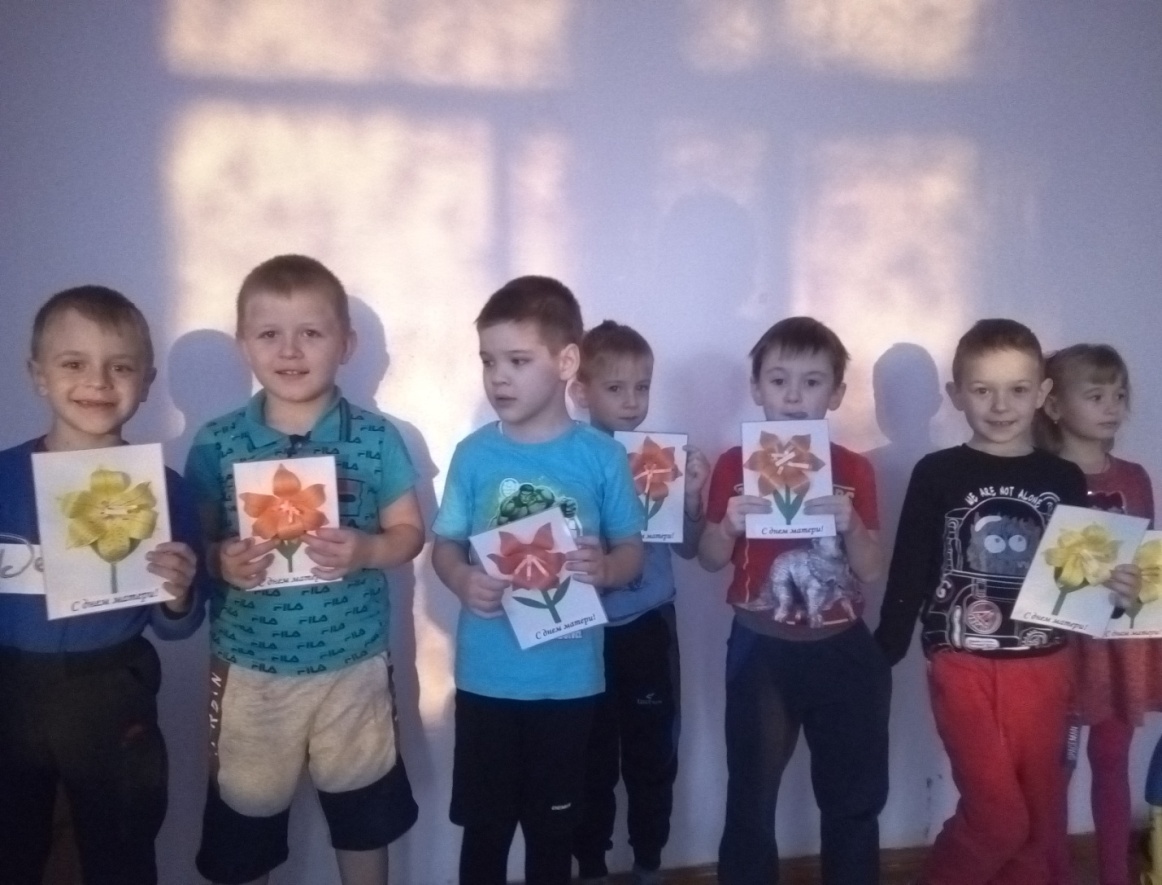 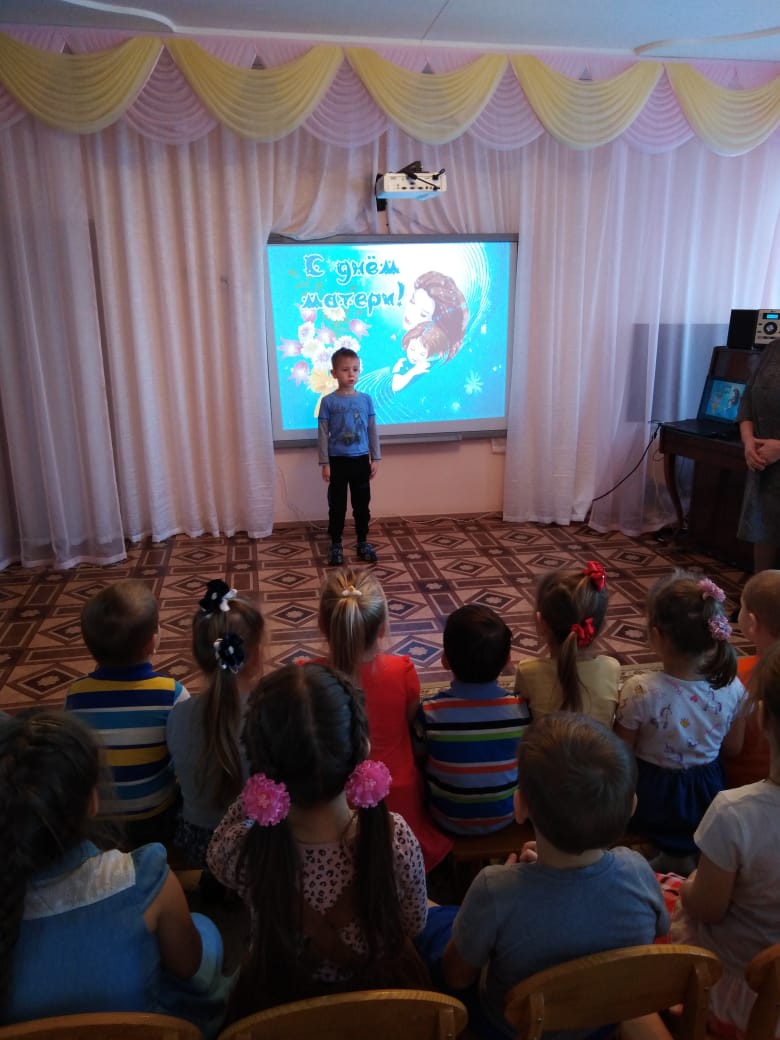 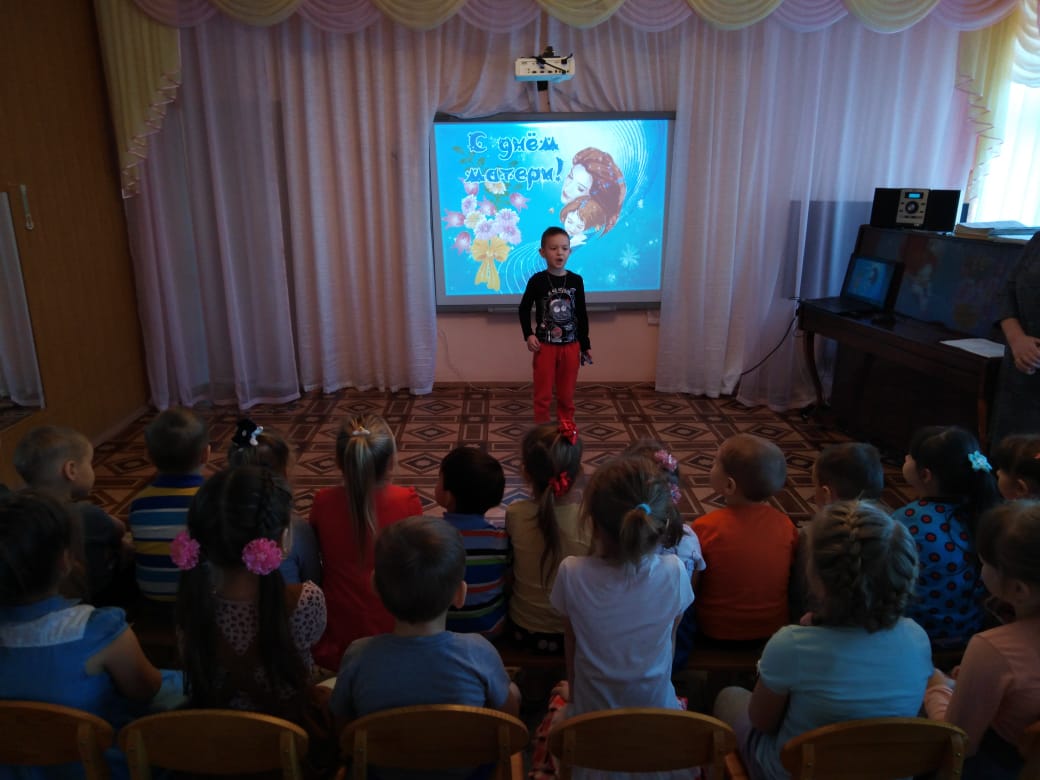 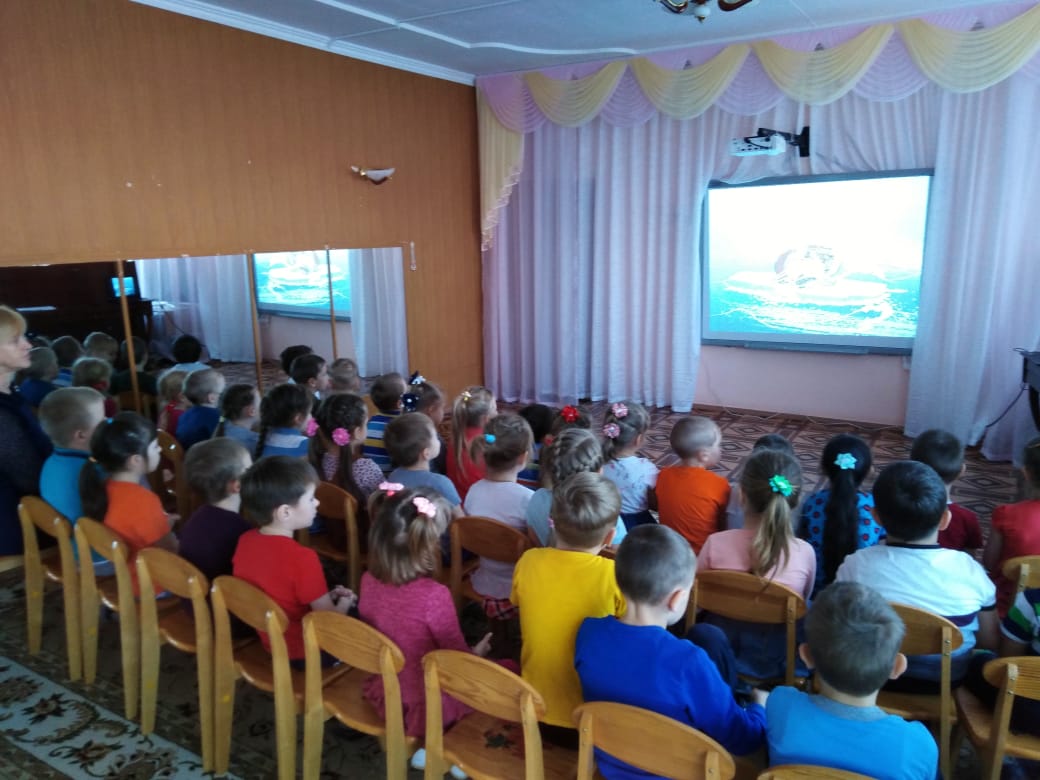 